Часто на вопрос родителей, воспитателей: "Почему ты это сделал? «ребёнок отвечает: "Не знаю!", что приводит взрослых в замешательство. "Как это ты не знаешь? А кто должен знать?" И разгневанный родитель приходит к заключению: "Нет, ты знаешь, почему ты это сделал. Ты просто не хочешь мне говорить!" Нельзя трактовать поведение ребенка однозначно. Психика человека сложна, и она не всегда подчиняется закону прямой причинно-следственной связи.         Если же взрослые начинают бранить ребенка или прибегать к наказанию, то возникает конфликт между внутренними, инстинктивными влечениями, желаниями ребенка и требованиями родителей или педагогов, которым он должен подчиняться. Одни дети в такой ситуации отвечают реакцией гнева, нетерпения, ярости, у других ограничения не вызывают видимого недовольства. Защитный механизм — это обходной путь, чтобы скрыть или ослабить тревогу, снять эмоциональное напряжение, уменьшить психологический дискомфорт. Эта защита возникает автоматически при восприятии опасности. Причем опасность может быть как внешней (например, угроза, исходящая от какого-то животного, так и внутренней, моральной (осознание ребенком собственных чувств, которые осуждаются взрослыми, например ревность к брату или сестре, желание стать маленьким, желание причинить вред родителям).          Рассмотрим наиболее распространенные защитные механизмы, используемые детьми:Отказ - уход (физически или мысленно) от сложной ситуации. Ребенок использует этот механизм психологической защиты, если его базовые потребности не удовлетворяются взрослыми. У маленьких детей это бывает при разлуке с матерью, при невнимательном отношении родителей, при физических наказаниях и т. п. В таком случае ребенок может прекратить разговаривать, отказывается от еды, перестает играть. Однако такая защита может использоваться детьми выборочно, т. е. по отношению к тем людям, которые вызывают у них страх, тревогу. Например, ребенок не разговаривает только в определенном месте (в детском саду) либо с определенными людьми (мачехой, отчимом, врачом). Отказ является основой формирования более глобальной психологической защиты - отрицания.Отрицание — это отказ признать, что какая-то ситуация или какие-либо события имеют место.                Например, в случае гибели любимой собаки ребенок делает вид, будто она все еще живет в доме. Малыш каждое утро наливает молоко в миску собаки и ставит на ее подстилку.    Механизм отрицания является нормальным источником психического развития ребенка только в том случае, если при этом не нарушается реальность.Вытеснение - крайняя форма отрицания. Механизм этой наиболее опасной психологической защиты может сформироваться уже к трехлетнему возрасту, но проявляется сначала в форме подавления.      Вытеснение может представлять собой и бессознательный акт стирания пугающего события или обстоятельства в той области памяти, к которой у человека есть сознательный доступ.К этому виду защиты прибегают в тех случаях, если что-то нельзя игнорировать либо забыть. Типичным для детей является вытеснение страха смерти. Кроме того, вытесненными могут быть не только конкретные события или лица, но и чувства.Идентификация - процесс присвоения ценностей, установок и взглядов, манеры поведения других людей. В раннем возрасте ребенок использует незрелую форму идентификации - имитацию. Он автоматически копирует улыбку, мимику, жесты, речь значимых для него взрослых. В дальнейшем дети принимают установки своих родителей и стараются быть во всем похожими на них - такими же привлекательными, сильными, признанными.    Механизм идентификации не всегда правильно понимается взрослыми. Например, ребенок, которого ругают, может бессознательно копировать гневное лицо педагога или родителя, их жесты и мимику. При этом он не осознает, что автоматически копирует их агрессию. Взрослые же воспринимают это как гримасничанье и наказывают ребенка, закрепляя тем самым его поведение.Проекция - ребенок бессознательно приписывает свои собственные непозволительные мысли или поступки кому-то другому и тем самым искажает действительность. Чем же отличается механизм психологической защиты от лжи? Ведь ребенок сказал неправду. Нужно ли его наказывать? На ранних стадиях развития маленького ребенка грань между реальностью и фантазией весьма условна: ребенок стремится к отрицанию неприятных впечатлений, используя примитивную защиту. "Эго" и его функции еще столь слабы, что в этом случае можно говорить о "невинной лжи". Условия, при которых у ребенка дошкольного возраста включается психологическая защита:1.      Напряженность отношений с родителями, особенно когда имеет место скрытое эмоциональное отвержение ребенка. Недостаток эмоционального тепла со стороны родителей порождает душевный конфликт у ребенка.2.      Невозможность защитить себя, недостаток положительного отношения к себе и ощущения себя как хорошего, достойного.3.      Неадекватное отношение значимых людей к внешности ребенка (подчеркивание недостатков). Необходимо помнить, что психологическая защита — это не детская вредность и возникает она помимо воли ребенка в ситуациях, когда он не может взять себя руки. Огорчающее родителей и педагогов поведение ребенка является свидетельством нерационального стеснения его желаний, принуждения его или просто плохом самочувствия. Сталкиваясь с выражениями психологической защиты у детей, необходимо не огорчаться и раздражаться, а проявлять терпение и понимание. У детей дошкольного возраста выделяют следующие психологические защиты: отрицание, вытеснение, регрессия, компенсация, проекция, замещение, интеллектуализация и формирование реакции. Поведенческие особенности детей дошкольного возраста, которые характерны для той или иной психологической защиты:Отрицание. Стремление быть в центре внимания манера перебивать взрослых при разговоре, легкость в восприятии критики и замечаний, излишне уверенная манера держаться.Вытеснение. Избегание проблемных ситуаций и связанных с ними стимулов, невозмутимость при виде несчастий, отрицание страхов, избирательность памяти (запоминаются только удобные для себя слова и обстоятельства). Эта психологическая защита проявляется в забывании (например, когда ребенку плохо в детском саду, он может не помнить, как провел день, чему учили его на занятиях). Вытесняя ситуацию, где ребенок испытывал дискомфорт, дошкольник вместе с тем вытесняет и всю информацию, полученную в это время.Поэтому так необходимо для ребенка дошкольного возраста создание психологически комфортной обстановки в ситуациях, когда хотим ребенка чему-то научить,Смещение - подмена реального источника тревоги, страха или гнева чем-то другим.Например, шестилетний Никита злится на свою трехмесячную сестренку, но не имеет права ее ударить. Возможно, он сам себе не хочет признаться в том, что ему этого хочется. Чтобы не ударить сестренку, он мучает свою собаку.Эта психологическая защита довольно часто используется и взрослыми людьми. Практически каждый из нас может вспомнить ситуацию, когда после трудного рабочего дня или конфликта с начальством мы без явной причины срываем свой гнев дома. Нам становится легче, а близкие люди недоумевают.Регрессия – возвращение к более ранним, не соответствующим возрасту ребенка формам поведения.Часто дети дошкольного возраста после рождения младшего брата или сестры начинают себя вести как малыши: проситься на руки, сосать соску, прибегают к бессмысленному лепету вместо нормальной речи и т.п.Психологи считают, что различные виды регрессии являются полезными приспособительными реакциями, позволяющими ребенку справиться с тревожащими его ситуациями. Он как бы вновь занимает ту денежную и прочную стартовую площадку, от которой может оттолкнуться в дальнейшем для разрешения той или иной сложной проблемы. Однако о «полезности» регрессии можно говорить лишь тогда, когда она кратковременна и обратима. Но если реакция стабильна и постоянна, то это существенно тормозит процесс развития ребенка, либо делает его невозможным.Ситуации, при которых проявления регрессии можно считать нормой:Усталость после болезни. В этом случае происходит кратковременный регресс навыков, находящихся в стадии формирования, например, ребенок, отказывается есть ложкой и пить из чашки, требуя бутылочку с соской.Эмоциональное истощение. Маленький ребенок прибегает к менее зрелым и более мощным по своей защитной функции формам реагирования на аффективные трудности. Например, вечером, в состоянии усталости ребенок проявляет излишнюю бурную радость или, наоборот, становится обидчивым и слезливым.Временное возвращение к простой, но соответствующей возрасту форме поведения после периода преждевременного использования более прогрессивной формы. Например, ребенок полутора лет, приученный к опрятности, отказывается ходить на горшок, но при этом с удовольствием рассаживает кукол на горшки и заботится об их чистоте.Временный неустойчивый регресс поведения и способов аффективного реагирования в ситуации рождения в семье младшего брата или сестры. Старший ребенок начинает проситься на руки, забирается в коляску малыша, начинает сосать соску и т.д.    Этот тип защиты используют и взрослые, чтобы снять стресс они начинают сосать что-нибудь, много есть, грызть ногти, стараются переложить ответственность за решение проблем на других, т.е действуют как маленький ребенок, который в ситуации опасности ищет помощи у взрослых.Реактивное образование – ребенок бессознательно маскирует свою тревогу по поводу непроизвольных мыслей или желаний, прибегая к поведению прямо противоположного типа.         Например, родители возвращаются из отпуска или забирают ребенка из санатория. Он так ждал их приезда, ему так хотелось увидеть их, однако во время встречи ребенок неожиданно (неосознанно) ведет себя независимо и самоуверенно, даже холодно. Такое поведение, как правило, приводит родителей в недоумение. Они начинают упрекать ребенка за «холодную встречу», вызывая у него чувство вины и как следствие – агрессию по отношению к ним.        Этот механизм психологической защиты можно наблюдать и в более старшем возрасте, например у влюбленных подростков, которые вместо проявления искренних чувств начинают высмеивать объект своей любви.Замещение или отчуждение – отделение психотравмирующей ситуации от связанных с ней душевных переживаний.     Замена ситуации происходит как бы неосознанно, без связи со своими переживаниями (как будто с кем - то другим). Изоляция ситуации от собственного «Эго» особенно ярко проявляется у детей. Играя с куклой, ребенок может разрешать ей делать и говорить все, что ему самому запрещается: быть жестоким, ругаться, высмеивать других и пр.Компенсация – стремление восполнить слабость и неудачливость в одной области успехами в другой.В норме уход от данного вида деятельности иногда может компенсироваться в другом. Данный вид психологической защиты является основой для другой – рационализации.Рационализация - тип защиты, который обеспечивает реализацию потребности в системе разумной ориентации, т.е. происходит попытка создать гармонию между желаемым и реальным и тем самым предотвратить потерю самоуважения.Этот тип защиты очень часто используют взрослые. Например, достаточно тучный человек оправдывает любовь к кондитерским изделиям, ссылаясь на особенности своего генотипа: «У нас в семье все полные, и мои усилия ограничить себя в еде - бесполезны».Дети осваивают этот тип психологической защиты с развитием мышления и во многом с помощью взрослых (они учат детей находить оправдание своему поведению, так трактовать свои поступки, чтобы их не осуждало общество и собственная совесть). Например, девочку все сверстники обзывали «ябедой», что очень сильно расстраивало ее. Мама успокоила дочь: «Не переживай, ты все сделала правильно. Мария Ивановна не может уследить за всеми в группе, поэтому можешь себя считать не ябедой, а помощницей воспитателя!»        Анализ показал, что дети одновременно используют уже несколько видов психологической защиты. Уход и отрицание, регрессия, вытеснение и идентификация характерны уже для младших школьников. А для защиты с помощью реактивного образования, рационализации и компенсации нужно быть более «зрелым». Одни защитные механизмы дети осваивают сами, другие - наблюдая за поведением взрослых. Следовательно, индивидуальный набор защитных механизмов зависит от конкретных жизненных обстоятельств, с которыми ребенок сталкивается в детском саду и семье, от образцов защитного поведения.         На базе постоянного использования психологических защит в детстве у человека (регрессия – наивность и непоследовательность, вытеснение – неуверенность, замещение – агрессивность, отрицание – доверчивость, проекция – подозрительность, компенсация – рациональность, любознательность и т.д.).         Таким образом, некоторые виды психологических защит являются полезными приспособительными реакциями психики. Они позволяют ребенку справиться с тревожащими и стрессовыми ситуациями, регулируют его поведение и обеспечивают эмоциональную стабильность. Все это в целом обуславливает процесс адаптации и социализации личности.Чтобы понимать психическое состояние ребенка, родителям и педагогам детских садов необходимо:Быть внимательным к поведению ребенка, научиться распознавать и интерпретировать его эмоциональные реакции, быть терпимыми к проявлениям агрессии, гнева, радости, сексуальному любопытству и т.п.Научить ребенка рассказывать о том, что он чувствует, — это помогает справиться со стрессом. Осознание тревоги с страха происходит безболезненно, если оно выражается вербально и эмоционально, а также находит поддержку и понимание в лице значимых для ребенка взрослых.Способствовать активной поисковой деятельности и творческой самореализации ребенка через рисунок, танец, лепку и другие виды творческой деятельности.В стрессовой ситуации не препятствовать регрессивному или не соответствующему возрасту поведению (желанию пососать палец, закутаться в одеяло, посидеть на коленях), понимая, что эта защита позволит ребенку восстановить психическое равновесие.Использовать игрушки и игру как средства разрядки психологического напряжения. В игре ребенок может выразить свои переживания, освободиться от страхов. «Вместо того, чтобы выражать свои чувства в словах (чего еще не умеет), он может закопать в песок или застрелить дракона, или отшлепать куклу, замещающую маленького братика. Для детей игрушки- слова, а игра – речь. Ребенок проявляет в игре все свои чувства и таким образом выводит их на поверхность, получая возможность взглянуть на них со стороны и либо научиться управлять ими, либо отказаться от них».Научить детей управлять отрицательными эмоциями. Объяснить им: управление эмоциями не означает, что они никогда не будут их испытывать. Дети могут смириться с собственным гневом, злостью или агрессией как неотъемлемой частью себя и все же научиться сдерживать или перенаправлять свои ответные реакции.Памятка для родителей при столкновении с психологическими защитами у детейЗапаситесь терпением.Ищите и отмечайте у ребенка положительные моменты в поведении.Не задавайте ребенку вопросы, ответы на которые вы знаете сами.Не отвечайте на вопросы, которые ребенок задавал не вам.Предлагайте ребенку такую ответственность, которая соизмерима с его возможностями.Проявляйте чувствительность к тому, что беспокоит и волнует ребенка.Признавайте собственную слабость, тем самым предоставляя ребенку возможность быть не только слабым, но и сильным.Используемая литература:Алексеева Е. Е. Психологические проблемы детей дошкольного возраста. — М.: Юрайт, 2020. — 196 с.Асмолов А. Г. Ребенок в культуре взрослых / А. Г. Асмолов, Н. А. Пастернак. — М.: Юрайт, 2019. — 150 с.Белкина В. Н. Психология раннего и дошкольного детства. — М.: Юрайт, 2020. — 171 с.Болотина Л. Р. Дошкольная педагогика. — М.: Юрайт, 2020. — 219 с.Болотина Л. Р. Теоретические основы дошкольного образования: учеб. пособие для СПО / Л. Р. Болотина, Т. С. Комарова, С. П. Баранов. — 2-е изд., перераб. и доп. — М.: Юрайт, 2018. — 218 с.Источник:https://конспекты-уроков.рф/other/articles/file/556-mekhanizmy-psikhologicheskoj-zashchity-u-detej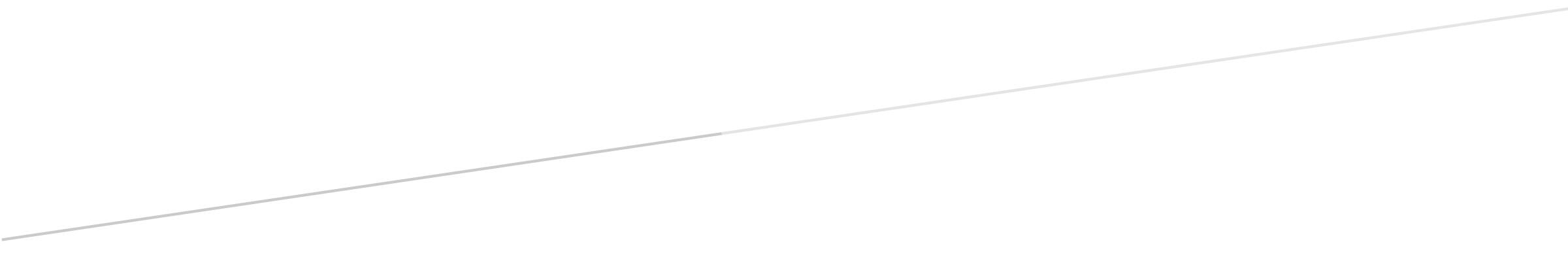 